Religious Education and Collective Worship Newsletter.Autumn Term.Please see below the topics that have been covered in the different classes during this half term.Our Christian Value for this half term is Courage.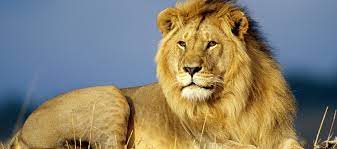            .     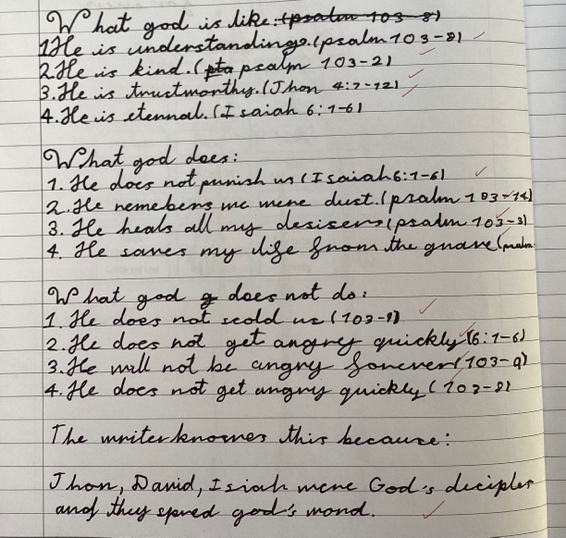 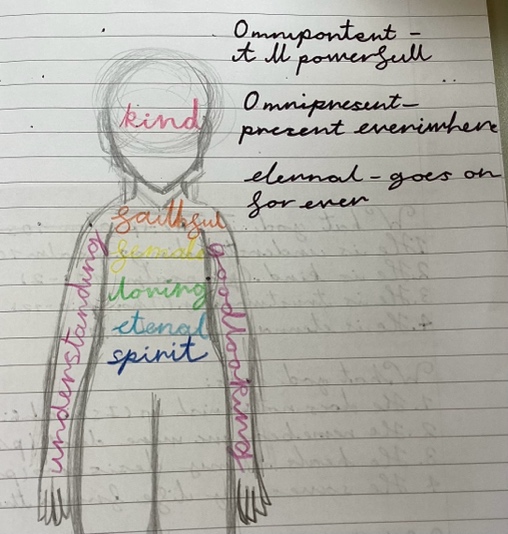 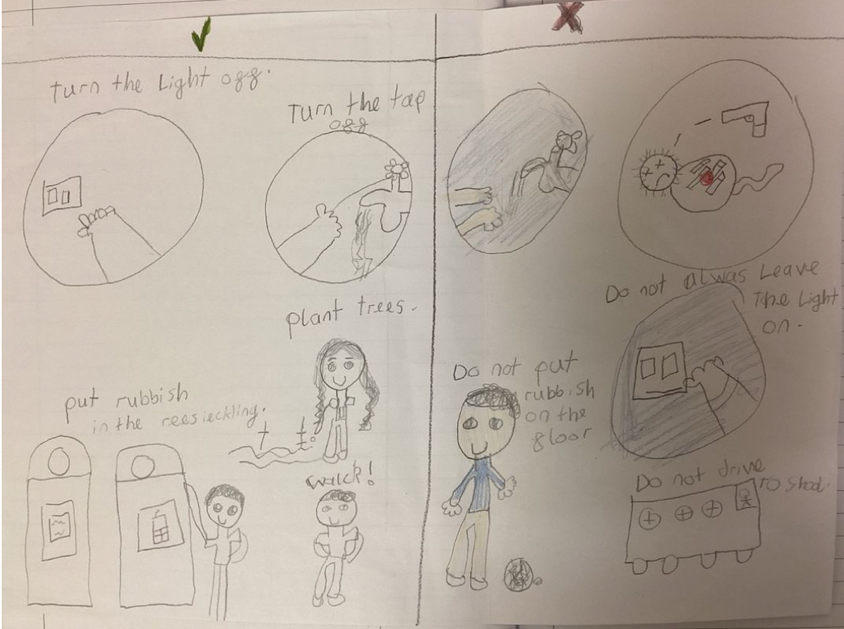 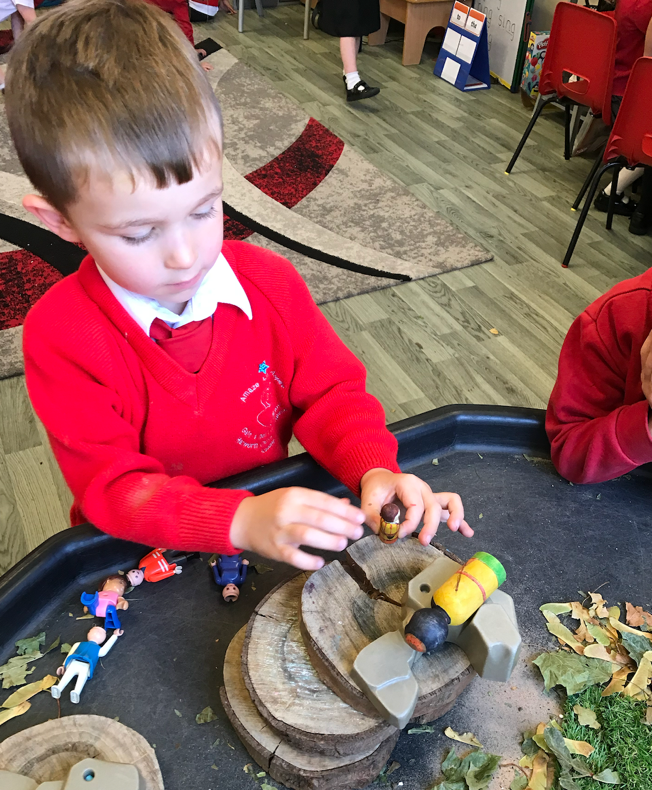 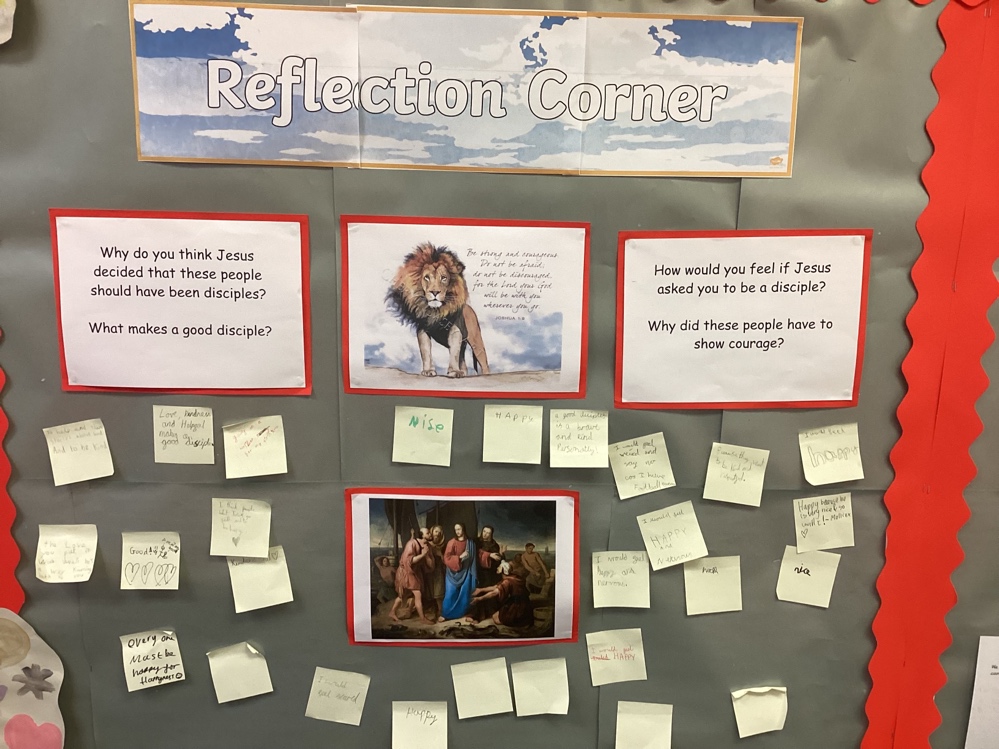 Little Owls – Special stories.We have been learning that the Bible is a special book for Christians. We have been listening to many stories such as The Precious Pearl, Jesus Calming the Storm, David and Goliath and The Two Sons. We have enjoyed using role play to retell the stories. We know that parables are special stories that Jesus told people to help them learn something. Little Owls – Special stories.We have been learning that the Bible is a special book for Christians. We have been listening to many stories such as The Precious Pearl, Jesus Calming the Storm, David and Goliath and The Two Sons. We have enjoyed using role play to retell the stories. We know that parables are special stories that Jesus told people to help them learn something. Elf Owls – Stories of Jesus.We have been listening to The Lost Coin, The Ten Lepers and Jesus Calming the Storm from the Bible. We have been able to recall the stories as well as looking at what each of them means. We know that Jesus healed the sick and his love is everlasting.Tawny Owls – Gospels.We have been thinking about the kind of world that Jesus would have wanted using the three of the gospels from the Bible: The calling of the disciples, the boys who cried wolf and the healing of the leper.We have decided that Jesus wanted a world that was full of kindness, forgiveness and love.Snowy Owls – Creation.We have been learning about the Creation story and what it means to us. We have watched a short animation and read the Bible to find out what it teaches Christians about Creation.We have been thinking about what we are also thankful for as we think about Harvest time. Eagle Owls – Creation.We have been comparing beliefs about the creation of the world. We have read Genesis I and analysed different views of Christians. From reading, we have thought of our own beliefs about the creation of the world. We have discussed these beliefs respectfully and understand different points of view.Barn Owls – Creation.We have been learning about God’s creation and reflecting upon what the children find wonderful about the world. We have also explored and reflected upon how humans should look after God’s creation and how people currently do not. We learnt that the Bible shows that God wants to help people to be close to him by giving guidelines on good ways to live (such as the Ten Commandments).Wise Owls – People of God.We have been exploring three words that describe God: omnipresent, eternal and omnipotent. We have been exploring extracts from the bible to explore what Christians believe about God based on his actions. We have made amazing connections between biblical texts and what Christians believe about God, such as the way that churches are designed. In addition, we have had insightful discussions about how teachings of God; being holy and loving, can make a difference in the world today.